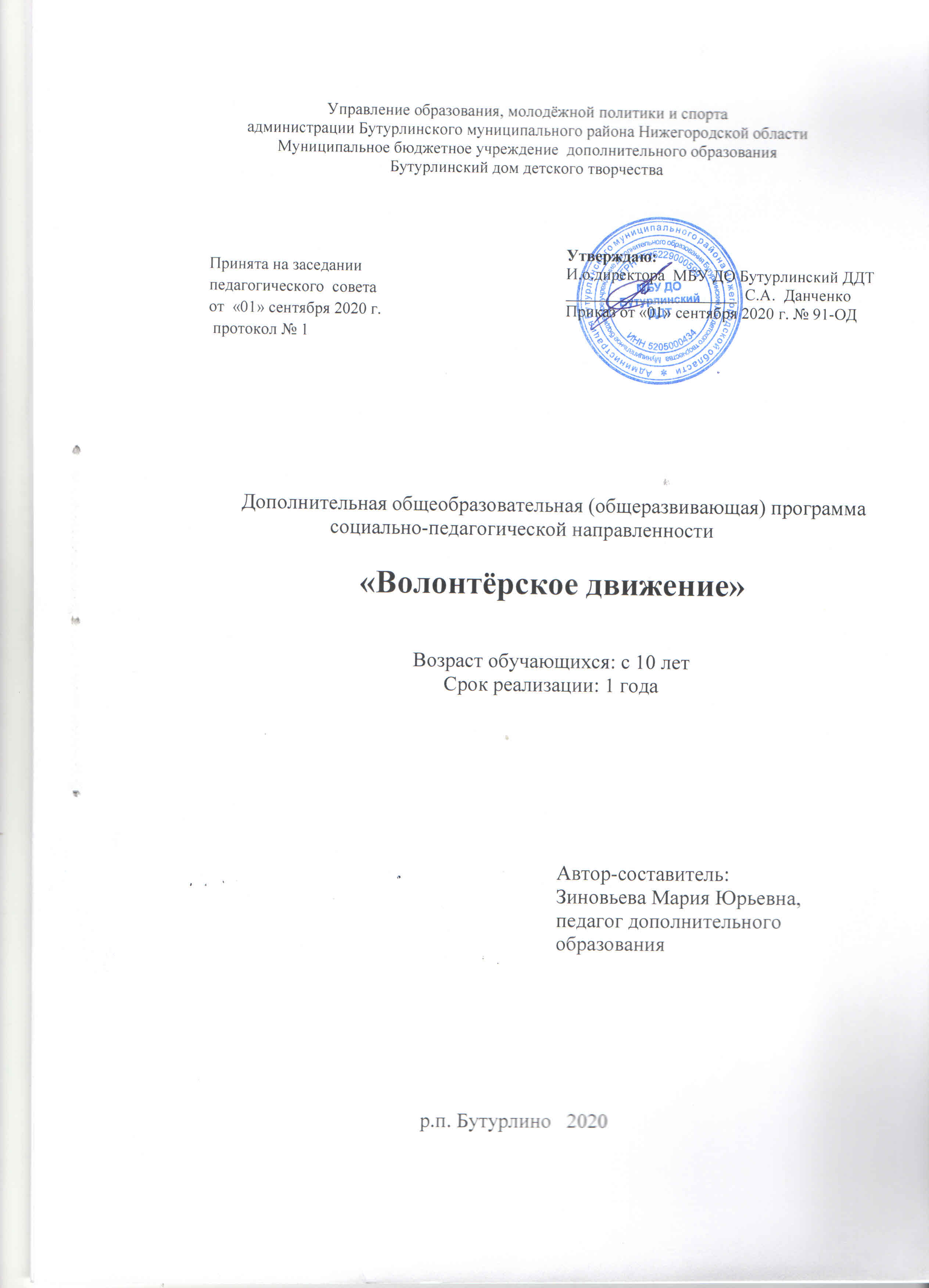 СодержаниеПояснительная записка ……………………………………………………3Учебный план ……………………………………………………………...5Формы аттестации …………………………………………………………6      Оценочные материалы ………………………………………………….....6Методические материалы ………………….……………………………...7Условия реализации программы ……………………………………….....8Нормативные документы……………………………………………….....9Список литературы ………………………………………........................11       Приложение (календарно-учебный график) ………..………………….13  Пояснительная запискаВ отечественной педагогике накоплен большой опыт социализации подростков. Пионерские дружины и комсомольские активы, тимуровцы и юные следопыты – далеко не полный перечень разных форм, направленных на формирование и развитие социальных и, главным образом, политических взглядов подростков. Вот только лишены они были одного, и самого главного - собственного желания и возможности выбора. Ушедшие в прошлое старые формы организации досуга учащихся и изменившаяся социально-экономическая обстановка в стране, требовало появления новых подходов и методов активизации подростков. Именно поэтому появления новых форм вовлечения подростков в социальную активность, призвано способствовать формированию и совершенствованию политической и социальной компетентности подрастающего поколения. Волонтёрское движение может стать одной из таких форм работы.Волонтеры (от англ.Volunteer - доброволец) – это люди, делающие что-либо по своей воле, по согласию, а не по принуждению. Волонтерские или добровольческие организации - это свободные союзы людей, объединенных каким-либо общим специальным интересом. Их деятельность связана, как правило, с благотворительностью, милосердием.Актуальность:История человечества не помнит такого общества, которому были бы чужды идеи добровольной и бескорыстной помощи. Добровольная помощь, оказываемая человеком или группой людей обществу в целом или отдельным людям, основана на идеях бескорыстного служения гуманным идеалам человечества и не преследует целей извлечения прибыли, получения оплаты или карьерного роста. Добровольная помощь включает в себя действия, предпринимаемые на местном, общенациональном и международном уровнях, а также на уровне международного сообщества в целом, которые осуществляются, невзирая на границы.Современное развитие волонтерского движения получило в связи с растущим числом социальных проблем, в решении которых при современной экономической ситуации волонтеры незаменимы.Дополнительная общеобразовательная (общеразвивающая) программа относится к краткосрочным общеразвивающим программам с использованием дистанционных технологий, имеет социально-педагогическую направленность, разработана для детей 10- 18 лет.Цели программы:1.Оказать позитивное влияние на обучающихся и их сверстников при выборе ими жизненных ценностей.2. Апробация новых форм организации занятости детей для развития их самостоятельной познавательной деятельности, профилактики вредных привычек, воспитания здорового образа жизни.3. Развитие волонтерского движения, формирование позитивных установок учащихся на добровольческую деятельностьЗадачи программы:Дать представление о понятиях «волонтер», сформировать систему знаний о принципах, лежащих в основе волонтерской деятельности.Сформировать сплоченный деятельный коллектив волонтеров.Вовлечь волонтерский отряд в участие в мероприятиях.Утвердить позитивное отношение к здоровому образу жизни (при помощи акций, тренинговых занятий, тематических выступлений, конкурсов и др.)Создать условия, позволяющие обучающимся своими силами вести работу.Сроки реализации программы:Программа рассчитана на 1 год обучения.Программа  рассчитана на 36 часов, занятия в рамках программы формируют интерес к социально-значимой деятельности, развивают коммуникативные умения, первичные организаторские навыки, предлагают опыт участия в социальных онлайн акциях.Режим и продолжительность занятий:Занятия проводятся 1 раз в неделю, продолжительность занятий 1 академический час.Количество занятий и учебных часов в неделю:В группе - 15-17чел,Учебный планФормы аттестации.Оценка результативности деятельности ребенка проводится в рамках промежуточной аттестации в конце учебного года по следующим показателям: оценка по качеству приобретенных знаний (устный опрос); оценка по качеству практических навыков;наличие призовых мест в  конкурсах разного уровня;участие в мероприятиях.Результат фиксируется в протоколе (у педагога). Оценочные материалыОценочная система связана с уровнями освоения и содержания программы – высоким, средним и низким. Сумма полученных баллов на соответствие  предполагаемого уровня для каждого года обучения:- менее 10 баллов – не соответствует уровню (рекомендуется прохождение уровня повторно);- 10-12 баллов – низкий; - 13-16 баллов – средний;- выше 16 баллов – высокий;В течение года ведется индивидуальное педагогическое наблюдение за развитием каждого ребенка. Важными показателями успешности освоения программы являются: развитие интереса детей к волонтерской деятельности, их участие в мероприятиях и жизнедеятельности образовательной организации.Наглядность является самым прямым путем обучения в любой области, а особенно в волонтерской деятельности. Методические материалы Образовательный процесс предполагает применение интерактивных методов обучения и различных педагогических технологий: личностно-ориентированного обучения, дифференцированного обучения, игрового обучения и здоровьесберегающих технологий. Программа реализуется с применением дистанционных образовательных технологии (ДОТ) при опосредованном (на расстоянии) взаимодействии учащихся и педагога. Форма организации учебной деятельности – групповая. Использование ДОТ дает возможность освоения программы непосредственно по месту пребывания (нахождения) учащихся. Обучение с применением ДОТ подразумевает интерактивное взаимодействие детей и педагога в процессе обучения, а также предоставление для учащихся возможности контролируемой работы по освоению изучаемого материала.Процесс обучения выстраивается на основе традиционных дидактических принципов (наглядности, непрерывности, целостности, вариативности, психологической комфортности).Подведение итогов по результатам освоения программы проходить в форме итогового тестирования.Условия реализации программыВажную роль при создании благоприятной образовательной среды имеет информационное, дидактическое, материально-техническое обеспечение программы.Информационное и дидактическое обеспечениедидактический материал: наглядные пособия, демонстрационные карточки, мультимедийные презентации по разделам программы, видеоматериал и др.;учебная литература, методики преподавание дисциплин данной направленности, методические разработки, рекомендации (см. Список литературы);компьютер с выходом в INTERNET, доступ к справочно-поисковым системам.Материально-техническое обеспечениеК занятиям по программе у ребенка должны быть подготовлены следующие канцелярские принадлежности: цветные карандаши, цветная бумага, цветные ленты, нитки, альбом или листы белой бумаги (по возможности ватманы).К занятиям учащимся нужно иметь доступ к персональному компьютеру с выходом в INTERNET, выход в социальные сети, возможность записи видео.Кадровое обеспечение: педагог дополнительного образования, имеющий опыт реализации ДООП социально-педагогической направленности.Нормативные документыФедеральный закон «Об образовании» от 29.12.2012 г. № 273-ФЗ;Концепция развития дополнительного образования от 04.09.2014 г. № 1756-р;Приказ МинобрнаукиРоссии «Об утверждении Порядка организации и осуществления образовательной деятельности по дополнительным общеобразовательным программам» от 29.08.2013 г. № 1008;Приказ министерства труда и социальной защиты РФ/ Профессиональный стандарт «Педагог дополнительного образования детей и взрослых» от 8 сентября 2015 г. № 613СанПиН 2.4.4.3172-14 «Санитарно-эпидемиологические требования к устройству, содержанию и организации режима работы образовательных организаций дополнительного образования детей» от 04.07.2014 г. № 41;Письмо Минорбнауки России «О направлении информации»/ Методические рекомендации по проектированию дополнительных общеразвивающих программ (включая разноуровневые программы)» от 18 ноября 2015 г. №09-3242;Письмо Министерства культуры Российской Федерации «О направлении рекомендаций по организации образовательной и методической деятельности при реализации общеобразовательных программ в области искусств» от 21 ноября 2013 г. №191-01-39/06-ГИ;Письмо Министерства образования Нижегородской области «О направлении методических рекомендаций/ Методические рекомендации по разработке ОП ОО ДО» от 30 мая 2014 г. №316-01-100-1674/14;Методическое письмо «О структуре дополнительной общеобразовательной (общеразвивающей) программы (к экспертизе в НМЭС ДПО НИРО);Методические рекомендации по разработке (составлению) дополнительной общеобразовательной общеразвивающей программы (авторы-составители: преподаватели кафедры теории и практики воспитания и дополнительного образования ГБОУ ДПО НИРО).Список литературыАрсеньева Т.Н., Виноградова Н.В., Пелевина И.М., Соколов А.А. Инновационные проекты системной поддержки молодежного добровольчества. – СПб. - Тверь, 2009;Арсеньева Т.Н., Виноградова Н.В., Пелевина И.М., Соколов А.А. Практико-ориентированные методы психологической подготовки добровольцев. Учебно-методическое пособие. – СПб. - Тверь, 2009;Базаркина Е.В. Беседы о нравственности для старшеклассников. – Волгоград, 2006;Белогуров С.Б., Климович В.Ю. Профилактика подростковой наркомании. Навыки противостояния и сопротивления подростковой наркомании. – М., 2004;Березина А.Н./,. Дополнительная образовательная программа «Волонтеры» 2013 г;Бородатая М.Н., Лыскова В.И., Рязанцева С.В. Дневник Добровольца. Вятка – территория добровольчества.- Киров, 2012;Вислова А. Нетерпимость в молодежной среде и способы ее преодоления / Воспитание школьников – 2008 - № 3;Волохов А.В. Мирошктна М.Р., Фришман И.И. Программы деятельности волонтеров. М., 2011;Галеева Н. Формирование организаторских умений у школьников/ Воспитание школьников – 2008 - № 3;Концепция развития дополнительного образования детей (распоряжение Правительства РФ от 04.09.2014г. № 1726-р);Панченко С.. Формирование толерантных взаимоотношений подростков в детском коллективе / Воспитание школьников – 2008 - № 7;Паспорт приоритетного проекта "Доступное дополнительное образование для детей" (утвержден президиумом Совета при Президенте Российской Федерации по стратегическому развитию и приоритетным проектам, протокол от 30 ноября 2016 г. № 11);Постановление Главного государственного санитарного врача РФ от 04.07.2014г. № 41 «Об утверждении СанПиН 2.4.4.3172-14 «Санитарно-эпидемиологические требования к устройству, содержанию и организации режима работы образовательных организаций дополнительного образования детей»;Приказ Министерства просвещения Российской Федерации от 19.11.2018г. № 196 «Об утверждении Порядка организации и осуществления образовательной деятельности по дополнительным общеобразовательным программам»;Романюк Т.В. Межнациональное общение: тренинг и упражнения. / Воспитание школьников – 2009 - №7;Стратегия развития воспитания в РФ на период до 2025 года (распоряжение Правительства РФ от 29 мая 2015 г. № 996-р);Федеральный Закон от 29.12.2012г. № 273-ФЗ «Об образовании в Российской Федерации»;Федеральный Закон РФ от 24.07.1998 № 124-ФЗ «Об основных гарантиях прав ребенка в Российской Федерации» (в редакции 2013 г.).№Разделы программыКоличество часов1Вводное занятие. 22Возникновение и развитие волонтёрского движения23Все различны – все равны44Познание и творчество45Подари радость46Основы и формирование ЗОЖ47Добро, милосердие и сострадание 58Воспитание патриотизма69Время жить вместе410Подведение итогов1ИТОГО:36№Форма контроляКритерии1Устный опрос из 10 вопросов(качество теоретических знаний)1 балл – 1-2 правильных ответа2 балла – 3-4 правильных ответа3 балла – 5-6 правильных ответа4 балла – 7-8 правильных ответа5 баллов – 9-10 правильных ответа2Наличие призовых мест1 балл – за каждое призовое место на районном (муниципальном) уровне2 балла – за каждое призовое место от областного до международного уровня